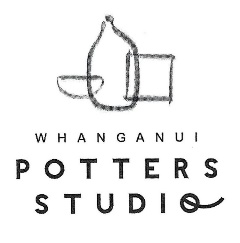 AGM 2022Committee Nomination FormNomineeNominated positionWe hereby nominate the above person for the position indicatedFirst nominatorSecond nominatorI accept the nominationDateNamePresidentVice PresidentSecretaryTreasurerCommittee memberSignedSignedSignedDayMonthYear